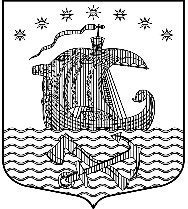 Муниципальное образование Свирицкое сельское поселениеВолховского муниципального районаЛенинградской областиАДМИНИСТРАЦИЯП О С Т А Н О В Л Е Н И ЕОт   15 октября 2018 года                                                                 №  130п. СвирицаМО Свирицкое сельское поселение        В соответствии со ст. 12, ст. 13, ст. 14, ст. 23, ст. 32 Федерального закона от 21.12.2001 г. № 178-ФЗ «О приватизации государственного и муниципального имущества», Постановлением Правительства Российской Федерации от 12.08.2002 г. №585 «Об утверждении Положения об организации продажи государственного или муниципального имущества на аукционе и Положения об организации продажи находящихся в государственной или муниципальной собственности акций акционерных обществ на специализированном аукционе», Положением «О порядке и условиях приватизации муниципального имущества муниципального образования Свирицкое сельское поселение Волховского муниципального района Ленинградской области», утв. Решением Совета депутатов муниципального образования Свирицкое сельское поселение Волховского муниципального района Ленинградской области от 15.12.2015 №35, Решением Совета депутатов МО Свирицкое сельское поселение от 17.08.2018 года № 26 «Об утверждении прогнозного плана-программы приватизации муниципального имущества на 2018 год», Решением Совета депутатов МО Свирицкое сельское поселение от 17.08.2018 года № 27 «Выставлении недвижимого имущества на продажу через аукцион на территории  МО Свирицкое сельское поселение», на основании Устава Свирицкого муниципального образованияПОСТАНОВЛЯЮ:1. Провести приватизацию объекта недвижимости с земельным участком, находящихся в собственности  муниципального образования Свирицкое сельское поселение:Лот № 1 – Жилой дом, назначение: многоквартирный  дом, 1-этажный, общая площадь 420,1 кв.м, инв№4194, лит. А, А1, А2, адрес (местоположение) объекта: Ленинградская область, Волховский район, Свирицкое сельское поселение, пос. Свирица, ул. Птичий остров, д.21 и земельный участок площадью 2365 кв. м., кадастровый номер 47:10:1102001:125, категория земель: земли населенных пунктов, разрешенное использование: специальные малоэтажная многоквартирная жилая застройка, адрес (местонахождение) объекта: Российская Федерация, Ленинградская область, Волховский район, п. Свирица, ул. Новая Свирица, земельный участок № 21.2. Продажу объекта недвижимости с земельным участком, указанных в пункте 1 настоящего постановления,  провести  16 ноября 2018 года посредством открытого аукциона. 3. Установить   начальную цену продажи объекта недвижимости с земельным участком:Лот № 1-   510 000,00 (пятьсот десять тысяч) рублей 00 копеек без НДС, (Отчёт об оценке №15/08/3540/0 от 16.08.2018г. выполнен ООО «Омега»);4. Установить «шаг аукциона» в размере 2 процента цены первоначального предложения:Лот № 1 – 10200,00 (Десять тысяч двести) рублей 00 копеек, без НДС;5. Установить задаток для участия в аукционе по продаже имущества в размере 20 процентов от начальной  цены продажи объекта имущества:Лот № 1 –102000,00 (сто две тысячи) рублей 00 копеек, без НДС;6. Установить срок подачи заявок: с 16.10.2018 г. (с 09:00 часов) по 12.11.2018 г. (до 17:00 часов) местного времени. 7.  Место, дата и время определения участников аукциона: Ленинградская область, Волховский район, пос. Свирица, ул. Новая Свирица, д.38  13 ноября в 15 часов 00 минут (время местное). 8. Место, дата и время проведения продажи имущества: Ленинградская область, Волховский район, пос. Свирица, ул. Новая Свирица, д.38,  16 ноября 2018 года в 11 часов 00 минут (время местное).  9. В течение 5 (пяти) дней, с даты  подведения итогов аукциона, заключить с победителями  аукциона Договор купли-продажи муниципального имущества, указанного в пункте 1 настоящего постановления.Передать объект, указанный в пункте 1 настоящего постановления, победителю  аукциона по Акту приема-передачи не позднее 5 (пяти) дней после исполнения им обязательств по Договору купли – продажи.11. Создать комиссию по проведению продажи имущества, указанного в пункте 1 настоящего постановления посредством открытого аукциона согласно приложения 1.10. Разместить информационное сообщение о проведении аукциона на официальном сайте Российской Федерации www.torgi.gov.ru в сети «Интернет», на официальном сайте администрации Свирицкого муниципального образования svirica.ucoz.ru  в сети Интернет, в газете «Волховский огни» (Приложение №2)..  12. Утвердить форму заявки на участие в аукционе (Приложени№3).13. Утвердить форму договора купли-продажи, заключаемого с победителем аукциона (Приложение №4).14. Утвердить форму договора о задатке (Приложение№5).15. Настоящее постановление вступает в силу со дня подписания и подлежит официальному опубликованию.16. Контроль за исполнением настоящего постановления оставляю за собой.Глава администрацииМО Свирицкое сельское поселение                                            В.И. ЛиходеевПриложение №1к постановлению администрации Свирицкого сельского поселенияот 15.10.2018 г.   № 130 Составаукционной комиссии по проведению продажи  имущества МО Свирицкое сельское поселение   Председатель  комиссииЗаместитель председателя СекретарькомиссииЧленыкомиссии:Приложение №2к постановлению администрацииМО «Свирицкое сельское поселение» от 15.10.2018 года  № 130Информационное сообщение о проведении открытого аукциона по продаже муниципального имущества от 12 октября 2018 годаНа основании постановления Администрации Свирицкого сельского поселения от 15.10.2018 года № 130 «О приватизации объекта недвижимости с земельным участком, находящихся в муниципальной собственности Свирицкого сельского поселения и создании комиссии по проведению аукциона" Администрация Свирицкого сельского поселения Волховского муниципального района Ленинградской области сообщает о продаже недвижимого имущества на открытом аукционе 16 ноября 2018г.Предмет аукциона: Лот № 1 – Жилой дом, назначение: многоквартирный  дом, 1-этажный, общая площадь 420,1 кв.м, инв№4194, лит. А, А1, А2, адрес (местоположение) объекта: Ленинградская область, Волховский район, Свирицкое сельское поселение, пос. Свирица, ул. Птичий остров, д.21 и земельный участок площадью 2365 кв. м., кадастровый номер 47:10:1102001:125, категория земель: земли населенных пунктов, разрешенное использование: специальные малоэтажная многоквартирная жилая застройка, адрес (местонахождение) объекта: Российская Федерация, Ленинградская область, Волховский район, п. Свирица, ул. Новая Свирица, земельный участок № 21.Сведения об Имуществе – обременения отсутствуют. Сведения о предыдущих торгах: не проводились.Продавец:Администрация  муниципального образования Свирицкое сельское поселение Волховского муниципального района Ленинградской области.       Адрес:    187469, Ленинградская область, Волховский район, п. Свирица, ул. Новая Свирица, д.38. Телефон/факс: (881363) 44-225, 44-222,  e-mail: sviricaadm@mail.ruОфициальный сайт: www.torgi.gov.ru,  svirica.ucoz.ru   Форма торгов (способ приватизации) - аукцион является открытым по составу участников.Участниками аукциона могут быть физические и юридические лица. Предложения по цене объекта подаются в открытой форме.Платежи производятся в рублях в безналичной форме.Все вопросы, касающиеся проведения аукциона и не нашедшие отражения в настоящем информационном сообщении, регулируются в соответствии с требованиями действующего законодательства РФ,На участие в аукционе подается заявка. Заявки на участие в аукционе подаются в письменной форме по рабочим дням с 16.10.2018 г. с 9 час.00 мин. до 17 час.00 мин.  (перерыв на обед: с 13.00 до 14.00) по адресу: Ленинградская область, Волховский район, п. Свирица, ул. Новая Свирица, д.38.          Окончание приема заявок: 17 час.00 мин. – 12.11.2018 г. Для участия в аукционе претендент представляет продавцу (лично или через своего полномочного представителя) в установленный срок заявку по форме, утверждаемой продавцом, и иные документы в соответствии с перечнем, опубликованным в информационном сообщении о проведении аукциона. Заявка и опись представленных документов составляются в 2 экземплярах, один из которых остается у продавца, другой - у заявителя.Одновременно с заявкой претенденты представляют следующие документы:юридические лица:заверенные копии учредительных документов;документ, содержащий сведения о доле Российской Федерации, субъекта Российской Федерации или муниципального образования в уставном капитале юридического лица (реестр владельцев акций либо выписка из него или заверенное печатью юридического лица (при наличии печати) и подписанное его руководителем письмо);документ, который подтверждает полномочия руководителя юридического лица на осуществление действий от имени юридического лица (копия решения о назначении этого лица или о его избрании) и в соответствии с которым руководитель юридического лица обладает правом действовать от имени юридического лица без доверенности;физические лица предъявляют документ, удостоверяющий личность, или представляют копии всех его листов.В случае, если от имени претендента действует его представитель по доверенности, к заявке должна быть приложена доверенность на осуществление действий от имени претендента, оформленная в установленном порядке, или нотариально заверенная копия такой доверенности. В случае, если доверенность на осуществление действий от имени претендента подписана лицом, уполномоченным руководителем юридического лица, заявка должна содержать также документ, подтверждающий полномочия этого лица.Все листы документов, представляемых одновременно с заявкой, либо отдельные тома данных документов должны быть прошиты, пронумерованы, скреплены печатью претендента (при наличии печати) (для юридического лица) и подписаны претендентом или его представителем.К данным документам (в том числе к каждому тому) также прилагается их опись. Заявка и такая опись составляются в двух экземплярах, один из которых остается у продавца, другой - у претендента.Соблюдение претендентом указанных требований означает, что заявка и документы, представляемые одновременно с заявкой, поданы от имени претендента. При этом ненадлежащее исполнение претендентом требования о том, что все листы документов, представляемых одновременно с заявкой, или отдельные тома документов должны быть пронумерованы, не является основанием для отказа претенденту в участии в продаже.Не допускается устанавливать иные требования к документам, представляемым одновременно с заявкой, за исключением требований, предусмотренных настоящей статьей, а также требовать представление иных документов.Ознакомиться с формой заявки, условиями договора купли-продажи, сведениями об имуществе и иной информацией можно по рабочим дням с 09.00 до 13.00 и 14.00 до 17.00 по местному времени, начиная с даты начала приема заявок по вышеуказанному адресу Продавца, по письменному заявлению с указанием интересующей информации.         Требования, предъявляемые к претендентам на участие в аукционе: к участию в аукционе допускаются юридические и физические лица, которые в соответствии со статьей 5 Федерального закона Российской Федерации «О приватизации государственного и муниципального имущества» могут быть признаны покупателями, своевременно подавшие заявку на участие в аукционе, представившие надлежащим образом оформленные документы в соответствии с перечнем, установленным в настоящем информационном сообщении, и обеспечившие поступление на счет Продавца установленной суммы задатка в указанный срок.Иностранные физические и юридические лица допускаются к участию в аукционе с соблюдением требований, установленных законодательством Российской Федерации.Ограничения участия отдельных категорий физических и юридических лиц, которые не могут являться покупателями государственного имущества:- государственные и муниципальные унитарные предприятия, государственные и муниципальные учреждения, а также юридические лица, в уставном капитале которых доля Российской Федерации, субъектов Российской Федерации и муниципальных образований превышает 25 процентов;- отдельные категории физических и юридических лиц, в отношении которых установлены федеральными законами ограничения участия в гражданских отношениях в целях защиты основ конституционного строя, нравственности, здоровья, прав и законных интересов других лиц, обеспечения обороноспособности и безопасности государства.Порядок подачи заявки на участие в аукционе: одно лицо имеет право подать только одну заявку.Заявки подаются, начиная с даты начала приема заявок до даты окончания приема заявок, путем вручения их Продавцу или доставляются заказной корреспонденцией.Заявки, поступившие по истечении срока их приема, вместе с описью, на которой делается отметка об отказе в принятии документов, возвращаются претенденту или его уполномоченному представителю под расписку.Заявка считается принятой Продавцом, если она зарегистрирована в журнале приема заявок и ей присвоен регистрационный номер, о чем на заявке делается соответствующая отметка с указанием №, даты, времени принятия Продавцом.Заявки подаются и принимаются одновременно с полным комплектом требуемых для участия в аукционе документов.Претендент не допускается к участию в аукционе по следующим основаниям:- представленные документы не подтверждают право претендента быть покупателем в соответствии с законодательством Российской Федерации;- представлены не все документы в соответствии с перечнем, указанным в информационном сообщении (за исключением предложений о цене государственного или муниципального имущества на аукционе), или оформление указанных документов не соответствует законодательству Российской Федерации;- заявка подана лицом, не уполномоченным претендентом на осуществление таких действий;- не подтверждено поступление в установленный срок задатка на счета, указанные в информационном сообщении.Перечень оснований отказа претенденту в участии в аукционе является исчерпывающим.Для участия в аукционе претендент вносит задаток на счет, указанный в информационном сообщении о проведении аукциона, в размере 20% начальной цены, который должен поступить не позднее 12 ноября 2018 года.УФК по Ленинградской области (Администрация МО Свирицкое сельское поселение Волховского муниципального района Ленинградской области) лицевой счет - 05453000900, ИНН – 4718002570, КПП – 470201001, р/сч. – 40302810400003003211, наименование банка: ОТДЕЛЕНИЕ ЛЕНИНГРАДСКОЕ г. Санкт-Петербург, БИК – 044106001Назначение платежа: «Перечисление задатка для участия в торгах 16.11.2018 г. по Лоту №1   от   ФИО Претендента, подающего заявку».Данное сообщение является публичной офертой для заключения договора о задатке в соответствии со ст. 437 Гражданского Кодекса Российской Федерации, а подача претендентом заявки и перечисление задатка являются акцептом такой оферты. Документом, подтверждающим поступление задатка на счет продавца, является выписка со счета Продавца. Суммы задатков возвращаются участникам аукциона, за исключением его победителя, в течение пяти дней с даты подведения итогов аукциона.При уклонении или отказе победителя аукциона от заключения в установленный срок договора купли-продажи имущества задаток ему не возвращается и он утрачивает право на заключение указанного договора.Победителем аукциона признается участник, предложивший  наивысшую цену за объект. Сведения об объектах можно получить в Администрации МО Свирицкое сельское поселение, тел: 8 (81363) 44-225, 44-222.Дата определения участников аукциона -  13.11.2018 г.  в   15 часов 00 мин. (время местное)Дата и время проведения аукциона – 16.11.2018 г.  в 11 часов 00 мин. (время местное)Место проведения аукциона: Ленинградская область, Волховский район, п. Свирица, ул. Новая Свирица, д.38.Аукцион с подачей предложений о цене имущества в открытой форме проводится в следующем порядке:а) аукцион проводится не позднее третьего рабочего дня со дня признания претендентов участниками аукциона.б) аукцион ведет аукционист в присутствии уполномоченного представителя продавца, который обеспечивает порядок при проведении торгов;в) участникам аукциона выдаются пронумерованные карточки участника аукциона (далее именуются - карточки);г) аукцион начинается с объявления уполномоченным представителем продавца об открытии аукциона;д) после открытия аукциона аукционистом оглашаются наименование имущества, основные его характеристики, начальная цена продажи и "шаг аукциона"."Шаг аукциона" устанавливается продавцом в фиксированной сумме, составляющей не более 5 процентов начальной цены продажи, и не изменяется в течение всего аукциона;е) после оглашения аукционистом начальной цены продажи участникам аукциона предлагается заявить эту цену путем поднятия карточек;ж) после заявления участниками аукциона начальной цены аукционист предлагает участникам аукциона заявлять свои предложения по цене продажи, превышающей начальную цену. Каждая последующая цена, превышающая предыдущую цену на "шаг аукциона", заявляется участниками аукциона путем поднятия карточек. В случае заявления цены, кратной "шагу аукциона", эта цена заявляется участниками аукциона путем поднятия карточек и ее оглашения;з) аукционист называет номер карточки участника аукциона, который первым заявил начальную или последующую цену, указывает на этого участника и объявляет заявленную цену как цену продажи. При отсутствии предложений со стороны иных участников аукциона аукционист повторяет эту цену 3 раза. Если до третьего повторения заявленной цены ни один из участников аукциона не поднял карточку и не заявил последующую цену, аукцион завершается;и) по завершении аукциона аукционист объявляет о продаже имущества, называет его продажную цену и номер карточки победителя аукциона. Победителем аукциона признается участник, номер карточки которого и заявленная им цена были названы аукционистом последними;к) цена имущества, предложенная победителем аукциона, заносится в протокол об итогах аукциона, составляемый в 2 экземплярах.Протокол об итогах аукциона, подписанный аукционистом и уполномоченным представителем продавца, является документом, удостоверяющим право победителя на заключение договора купли-продажи имущества.Если при проведении аукциона продавцом проводились фотографирование, аудио- и (или) видеозапись, киносъемка, то об этом делается отметка в протоколе. В этом случае материалы фотографирования, аудио- и (или) видеозаписи, киносъемки прилагаются в течение суток к протоколу (экземпляру продавца) в соответствии с актом, подписываемым лицом, осуществлявшим фотографирование, аудио- и (или) видеозапись, киносъемку, аукционистом и уполномоченным представителем продавца;м) если после троекратного объявления начальной цены продажи ни один из участников аукциона не поднял карточку, аукцион признается несостоявшимся.В случае признания аукциона несостоявшимся продавец в тот же день составляет соответствующий протокол, подписываемый им (его уполномоченным представителем), а также аукционистом.Аукцион, в котором принял участие только один участник, признается несостоявшимся.Подведение итогов аукциона осуществляется в день проведения аукциона: Ленинградская область, Волховский район, п. Свирица, ул. Новая Свирица, д.38.В течение пяти рабочих дней с даты подведения итогов аукциона с победителем аукциона заключается договор купли-продажи.Передача государственного или муниципального имущества и оформление права собственности на него осуществляются в соответствии с законодательством Российской Федерации и договором купли-продажи не позднее чем через тридцать дней после дня полной оплаты имущества.При уклонении или отказе победителя аукциона от заключения в установленный срок договора купли-продажи имущества он утрачивает право на заключение указанного договора и задаток ему не возвращается. Результаты аукциона аннулируются продавцом.Единовременная оплата приобретенного на аукционе имущества производится в 30-дневный срок с момента подписания договора купли-продажи, в соответствии с условиями договора купли-продажи имущества на счет, указанный в информационном сообщении о проведении аукциона. Задаток, внесенный покупателем на счет продавца, засчитывается в счет оплаты приобретаемого имущества. Ответственность покупателя, в случае его отказа или уклонения от оплаты имущества в установленные сроки, предусматривается в соответствии с законодательством Российской Федерации в договоре купли-продажи. При уклонении или отказе победителя аукциона от заключения в установленный срок договора купли-продажи имущества он утрачивает право на заключение указанного договора и задаток ему не возвращается, результаты аукциона аннулируются продавцом.Банковские реквизиты Администрации муниципального образования Свирицкое сельское поселение Волховского муниципального района Ленинградской области:ИНН 4718002570; КПП 470201001;Получатель: УФК по Ленинградской области (Администрация МО Свирицкое сельское поселение Волховского муниципального района Ленинградской области лицевой счет – 0204501)Банк: ОТДЕЛЕНИЕ ЛЕНИНГРАДСКОЕ г. Санкт-Петербург, Расчетный счет: 40101810200000010022БИК: 044106001  ОКТМО: 41609480Назначение платежа: «Оплата по договору купли-продажи от _____ № ____».Организатор открытых торгов (Администрация Свирицкого сельского поселения) вправе отказаться от проведения аукциона в любое время, но не позднее, чем за три дня до наступления даты его проведения.Со дня приема заявок, лицо желающее приобрести имущество, имеет право предварительного ознакомления с информацией о приватизации, с условиями договора купли-продажи и иной информацией в администрации Свирицкого сельского поселения Волховского муниципального района Ленинградской области по адресу: Ленинградская область, Волховский район, пос. Свирица, ул. Новая Свирица, д.38.В соответствии со ст.15 Федерального закона Российской Федерации «О приватизации государственного и муниципального имущества» от 21.12.2001г №178-ФЗ информационное сообщение о продаже вышеуказанного государственного имущества размещено: на официальном сайте Российской Федерации в информационно-телекоммуникационной сети «Интернет»: http://www.torgi.gov.ru. и на официальном сайте администрации Свирицкого сельского поселения «svirica.ucoz.ru», в газете Волховские огни. Осмотр недвижимого имущества на местности проводится до проведения аукциона. Приложение №3к постановлению администрацииМО «Свирицкое сельское поселение» от 15.10.2018 года  № 130ЗАЯВКА НА УЧАСТИЕ В АУКЦИОНЕ ПО ПРОДАЖЕ МУНИЦИПАЛЬНОГО ИМУЩЕСТВАДля физического лица: _______________________________________________________________________(фамилия, имя, отчество)Документ, удостоверяющий личность _____________________________________									(наименование)серия  _______ № ______________   выдан «____» ______________________ г._______________________________________________________________________         				(кем выдан)ИНН ___________________________________________________________________Место регистрации _____________________________________________________Почтовый адрес, телефон ______________________________________________________________________________________________________________________Для юридического лица:_____________________________________________________________________________   (полное наименование, с указанием организационно-правовой формы)_____________________________________________________________________________Документ о государственной регистрации в качестве юридического лица:_______________________________________________________________________(наименование)серия ___ № _________________, дата регистрации  «____» _____________ г.Свидетельство о внесении записи в Единый  государственный  реестр юридических лиц о юридическом лице, зарегистрированном до 1 июля 2002 годасерия ___ № _____________, дата внесения записи «____» ______________ г.Орган, осуществивший регистрацию _____________________________________ОГРН __________________________________________________________________ИНН ___________________________________________________________________Юридический адрес _______________________________________________________________________Почтовый адрес, телефон, факс_________________________________________________________________________________________________________________Представитель претендента: _____________________________________________________________________________                     (должность, фамилия, имя, отчество представителя)действующий на основании _____________________________________________________________________________,от «______» _______________________ г. № _______.Документ, удостоверяющий личность _____________________________________									(наименование)Серия  _______ № ____________  выдан «____» _________________ ______ г._______________________________________________________________________                                  (кем выдан)Место регистрации/место нахождения, телефон, факс________________________________________________________________________________________________изучив данные информационного сообщения о проведении аукциона по продаже муниципального имущества и ознакомившись с информацией по продаваемому имуществу и условиями его продажи, я (мы), ниже подписавшийся(еся), уполномоченный(ные) на подписание заявки, согласен(ны) приобрести на аукционе №1/2018 от  16 ноября 2018 года,  □   ЛОТ №_1_– Жилой дом, назначение: многоквартирный  дом, 1-этажный, общая площадь 420,1 кв.м, инв№4194, лит. А, А1, А2, адрес (местоположение) объекта: Ленинградская область, Волховский район, Свирицкое сельское поселение, пос. Свирица, ул. Птичий остров, д.21 и земельный участок площадью 2365 кв. м., кадастровый номер 47:10:1102001:125, категория земель: земли населенных пунктов, разрешенное использование: специальные малоэтажная многоквартирная жилая застройка, адрес (местонахождение) объекта: Российская Федерация, Ленинградская область, Волховский район, п. Свирица, ул. Новая Свирица, земельный участок № 21.Необходимый задаток в сумме  ________________ руб. ___________ коп.  ____________________________________________________________________ внесен.Банковские реквизиты счета заявителя для возврата задатка:расчетный (лицевой) счет N ____________________ в ____________________________корр. счет N ___________________________ БИК __________________________________ИНН___________________________________________________________________________1.Обязуюсь соблюдать условия аукциона, содержащиеся в информационном извещении о проведении аукциона.2. В случае, если по окончании срока подачи заявок на участие в аукционе подана только одна заявка либо признания победителем аукциона при уклонении от заключения договора купли-продажи в указанный срок со дня подписания протокола об итогах аукциона, участник аукциона утрачивает право на заключение указанного договора без возмещения задатка.3. Заявитель несет ответственность за достоверность представленной информации.Приложения:Пакет документов, указанных в информационном извещении о проведении аукциона.Опись представленных документов, подписанная претендентом (в 2-х экземплярах).Подпись Претендента (его полномочного представителя) ___________________/_______________________________/М.П.     "____"_____________2018 г.Заявка принята Продавцом:______ час. ______ мин. "____" ___________ 2018 г.Заявку принял _____________________________________________________(должность, подпись, Ф.И.О.)ОПИСЬ ДОКУМЕНТОВ,прилагаемых  к  заявке  на  участие  в  аукционепо  продаже  жилого дома и земельного участка под ним,расположенного  по  адресу: Ленинградская область, Волховский район, п. Свирица, ул. Птичий остров, д.21Ф.И.О. Претендента (название организации): _________________________________________________________________________________________________________________________________________________________________________________________________________               ВСЕГО:Документы  сданы  по  описи:Претендент (уполномоченный представитель)__________________________________________________________________  м.п.                                 (подпись)«____» __________________20__ г.   (должность, Ф.И.О., основание и реквизиты документа, подтверждающие полномочия соответствующего лица на подпись заявки на участие в аукционе)Документы  приняты  по  описи:Продавец  (представитель  Продавца)м.п.                                     (подпись)«_____» __________________ 20__ г.Отметка об отказе в принятии заявки: _________________________________________	Приложение №4к постановлению администрацииМО «Свирицкое сельское поселение» от 15.10.2018 года  №130ПРОЕКТДОГОВОР  №  купли - продажи  			  			   «__»__________ 2018 годаАдминистрация муниципального образования Свирицкое сельское поселение Волховского муниципального района Ленинградской области (зарегистрирована администрацией Волховского района Ленинградской области 26 декабря 2000 года № 367-р,  внесена в ЕГРЮЛ за основным  государственным регистрационным номером 1024702050086 Инспекцией ФНС  РФ по Волховскому району Ленинградской области 14.11.2002 года, ИНН-4718002570, КПП-470201001), действующая на основании Положения, утвержденного Решением Совета депутатов муниципального образования Свирицкое сельское поселение Волховского муниципального района Ленинградской области 22 марта 2012 года № 8, именуемая «Продавец» от имени которой действует глава администрации  Лиходеев Владимир Иванович, действующий на основании  решения Совета депутатов муниципального образования Свирицкое сельское поселение Волховского  муниципального района Ленинградской области (Третьего Созыва) от 24.11.2014 года  № 14, и распоряжения администрации муниципального образования Свирицкое сельское поселение Волховского муниципального района Ленинградской области от 01.01.2015 года № 1-К, с одной стороны, именуемый в дальнейшем «Продавец» с одной стороны ____________________________________, «__» ___________ ____ года рождения, место рождения: ______________________, гражданство: _________________________,  пол: __________, паспорт _______________________, выдан _____________ года _________________________________________________, код подразделения __________, зарегистрирована по адресу: ____________________________________________________  именуемый  в дальнейшем "Покупатель", с другой стороны заключили настоящий договор (далее – Договор) о нижеследующем:1. ПРЕДМЕТ ДОГОВОРА1.1. На основании Протокола об итогах аукциона по продаже муниципального имущества МО Свирицкое сельское поселение    №____от «  » _________ 2018 года Продавец обязуется продать, а Покупатель принять и оплатить по цене и на условиях настоящего Договора Имущество в следующем составе: жилой дом, назначение: многоквартирный  дом, 1-этажный, общая площадь 420,1 кв.м, инв№4194, лит. А, А1, А2, адрес (местоположение) объекта: Ленинградская область, Волховский район, Свирицкое сельское поселение, пос. Свирица, ул. Птичий остров, д.21 и земельный участок площадью 2365 кв. м., кадастровый номер 47:10:1102001:125, категория земель: земли населенных пунктов, разрешенное использование: специальные малоэтажная многоквартирная жилая застройка, адрес (местонахождение) объекта: Российская Федерация, Ленинградская область, Волховский район, п. Свирица, ул. Новая Свирица, земельный участок № 21  (далее- Объект).1.2. Объект является собственностью муниципального образования Свирицкое сельское поселение муниципального образования Волховский муниципальный район Ленинградской области, что подтверждается свидетельством о государственной регистрации права.2. ПЛАТА ПО ДОГОВОРУ И ПОРЯДОК РАСЧЕТОВ2.1. Установленная по результатам аукциона цена продажи Объекта ________________ (___________________________________________) рублей 00 копеек.2.2. Сумма задатка в размере _________ (__________________________) рублей 00 копеек, перечисленная Покупателем на расчетный счет в соответствии с Договором о задатке  № __ от «___» __________ 2018 г., засчитывается в сумму цены продажи Объекта и признается первоначальным платежом, внесенным на момент заключения Договора.2.3. Покупатель в течение 5 (пяти) дней с даты подписания настоящего Договора:2.3.1. Оплачивает оставшуюся сумму цены продажи Объекта  ____________________ (__________________________________________) рублей 00 копеек путем перечисления денежных средств платежным поручением на расчетный счет: УФК по Ленинградской области (Администрация МО Свирицкое сельское поселение Волховского муниципального района Ленинградской области) лицевой счет - 0204501, ИНН – 4718002570, КПП – 470201001, ОКТМО 41609480, р/сч. – 40101810200000010022, наименование банка: ОТДЕЛЕНИЕ ЛЕНИНГРАДСКОЕ г. Санкт-Петербург, БИК – 044106001. Моментом оплаты является поступление средств на указанный расчетный счет.2.4. Расходы по оформлению перехода права собственности на Объект в полном объеме несет Покупатель.2.5. В случае оплаты имущества за счет средств материнского капитала устанавливается льготный период оплаты – оплата производится в течение 70 (семидесяти) дней после заключения Договора.3. ОБЯЗАННОСТИ СТОРОН3.1. Продавец обязуется: 3.1.1. Передать Объект Покупателю не позднее 5 (пяти) дней после исполнения Покупателем обязательств по оплате в соответствии с п. 2.3 Договора по Акту приема-передачи (Приложение 2).3.1.2. Не позднее 30 (тридцати) дней после исполнения Покупателем обязательств по оплате в соответствии с п. 2.3 Договора предоставить Покупателю необходимые для государственной регистрации перехода права собственности на Объект документы.3.1.3. С момента подписания Договора и до момента регистрации перехода права собственности на Объект не распоряжаться Объектом без согласия Покупателя. 3.2. Покупатель обязуется:3.2.1. Оплатить оставшуюся сумму цены продажи Объекта, указанную в п. 2.3 Договора,  в порядке и сроки, установленные разделом 2 Договора, а в случае нарушения условий п. 5.2 Договора оплатить пени за каждый день просрочки. 3.2.2. Принять Объект по Акту приема-передачи в сроки, предусмотренные п. 3.1.1. Договора. 3.2.3. Осуществить за свой счет все необходимые действия для государственной регистрации перехода права собственности на Объект.3.2.4. С момента приобретения права собственности на Объект осуществлять за свой счет эксплуатацию и ремонт Объекта.4. ВОЗНИКНОВЕНИЕ ПРАВА СОБСТВЕННОСТИ4.1. Переход права собственности к Покупателю подлежит государственной регистрации только после полной оплаты цены продажи Объекта в размере, указанном в пункте 2.1 настоящего Договора, а в случае нарушения условий п. 5.2 Договора - полной оплаты пени за каждый день просрочки.4.2. Право собственности на Объект переходит к Покупателю с момента регистрации перехода права собственности в Едином государственном реестре прав органом, осуществляющим государственную регистрацию прав на недвижимое имущество и сделок с ним.5. ОТВЕТСТВЕННОСТЬ СТОРОН5.1. Стороны несут ответственность за неисполнение или ненадлежащее исполнение условий настоящего Договора в соответствии с действующим законодательством Российской Федерации.5.2. В случае нарушения Покупателем срока оплаты оставшейся суммы цены продажи Объекта, указанной в пункте 2.3 и 2.5 Договора, Покупатель уплачивает пени в размере 1 % от неуплаченной суммы цены продажи Объекта за каждый день просрочки путем перечисления денежных средств платежным поручением на расчетный счет, указанный в п. 2.3. Договора.5.3. В случае неоплаты Покупателем оставшейся суммы цены продажи Объекта, указанной в пункте 2.3 Договора, в течение 15 (пятнадцати) дней после установленного срока оплаты, а также пени от цены продажи Объекта за каждый день просрочки, предусмотренные п. 5.2. Договора, настоящий Договор может быть расторгнут Продавцом в одностороннем порядке, о чем Продавец уведомляет Покупателя путем направления соответствующего письменного уведомления (вручение под роспись либо почтовым отправлением с уведомлением), и задаток  Покупателю не возвращается.При этом Договор считается расторгнутым с даты вручения Покупателю данного уведомления под роспись или с момента получения Продавцом почтового уведомления о вручении (не вручении) его Покупателю.5.4. Меры ответственности Сторон, не предусмотренные в Договоре, применяются в соответствии с нормами гражданского законодательства, действующего на территории Российской Федерации.5.5. Риск случайной гибели или случайного повреждения Объекта до момента подписания Акта приема-передачи несет Продавец, а с момента подписания Акта приема-передачи - Покупатель.6.  ПОРЯДОК РАЗРЕШЕНИЯ СПОРОВ6.1. Споры Сторон по настоящему Договору разрешаются по их соглашению, а при отсутствии такого соглашения в судебном порядке по месту нахождения Продавца.6.2. По всем вопросам, не предусмотренным Договором, Стороны руководствуются действующим законодательством Российской Федерации.7. ЗАКЛЮЧИТЕЛЬНЫЕ ПОЛОЖЕНИЯ7.1. Все изменения и дополнения к настоящему Договору действительны, если они совершены в письменной форме и подписаны обеими Сторонами.7.2. Настоящий Договор вступает в силу со дня его подписания Сторонами и действует до выполнения Сторонами своих обязательств по Договору.7.3. Отношения между Сторонами прекращаются при выполнении ими всех условий Договора и полного завершения расчетов.7.4. Договор составлен в трех экземплярах, имеющих одинаковую юридическую силу, по одному для каждой из Сторон и для органа, осуществляющего государственную регистрацию прав на недвижимое имущество и сделок с ним.Приложения к Договору:1. Протокол об итогах аукциона от «__» ____________  2018 г.  на _ л.2. Акт приема-передачи Объекта на __ л.8. АДРЕСА, РЕКВИЗИТЫ И ПОДПИСИ СТОРОНПродавец:							Покупатель: _________________В.И. Лиходеев                            _________________		Приложение № 2к Договору купли-продажиот __.__.2018г. № __АКТПРИЕМА-ПЕРЕДАЧИ ОБЪЕКТАп. Свирица				                                	«__» ___________ 2018 годаАдминистрация муниципального образования Свирицкое сельское поселение Волховского муниципального района Ленинградской области (зарегистрирована администрацией Волховского района Ленинградской области 26 декабря 2000 года № 367-р,  внесена в ЕГРЮЛ за основным  государственным регистрационным номером 1024702050086 Инспекцией ФНС  РФ по Волховскому району Ленинградской области 14.11.2002 года, ИНН-4718002570, КПП-470201001), действующая на основании Положения, утвержденного Решением Совета депутатов муниципального образования Свирицкое сельское поселение Волховского муниципального района Ленинградской области 22 марта 2012 года № 8, именуемая «Продавец» от имени которой действует глава администрации  Лиходеев Владимир Иванович, действующий на основании  решения Совета депутатов муниципального образования Свирицкое сельское поселение Волховского  муниципального района Ленинградской области (Третьего Созыва) от 24.11.2014 года  № 14, и распоряжения администрации муниципального образования Свирицкое сельское поселение Волховского муниципального района Ленинградской области от 01.01.2015 года № 1-К, с одной стороны, именуемый в дальнейшем «Продавец» с одной стороны ____________________________________, «__» ___________ ____ года рождения, место рождения: ______________________, гражданство: _________________________,  пол: __________, паспорт _______________________, выдан _____________ года _________________________________________________, код подразделения __________, зарегистрирована по адресу: ____________________________________________________  именуемый  в дальнейшем "Покупатель", подписали настоящий  Акт  приема-передачи  объекта недвижимого имущества:1. Администрация  муниципального образования  Свирицкое сельское поселение, в  соответствии  с Договором  купли-продажи  __________ от  __.__.2018 года муниципального имущества на аукционе передает, а ___________________________ принимает в собственность,   Имущество в следующем составе: жилой дом, назначение: многоквартирный  дом, 1-этажный, общая площадь 420,1 кв.м, инв№4194, лит. А, А1, А2, адрес (местоположение) объекта: Ленинградская область, Волховский район, Свирицкое сельское поселение, пос. Свирица, ул. Птичий остров, д.21 и земельный участок площадью 2365 кв. м., кадастровый номер 47:10:1102001:125, категория земель: земли населенных пунктов, разрешенное использование: специальные малоэтажная многоквартирная жилая застройка, адрес (местонахождение) объекта: Российская Федерация, Ленинградская область, Волховский район, п. Свирица, ул. Новая Свирица, земельный участок № 21 2. Расчет  по договору купли-продажи   муниципального  имущества  на аукционе произведен  полностью.3. Стороны претензий друг к другу  не имеют.ПЕРЕДАЛ:							ПРИНЯЛ:Глава администрации	МО Свирицкое  сельское поселение__________________В.И. Лиходеев                        ___________________Приложение №5к постановлению администрацииМО «Свирицкое сельское поселение» От 15 октября 2018 года №130ДОГОВОР О ЗАДАТКЕ №____Администрация  МО Свирицкое сельское поселение Волховского муниципального района Ленинградской области в лице  Главы администрации Лиходеева Владимира Ивановича,  действующей на основании Устава, с одной стороны, и__________________ именуемый в дальнейшем ЗАЯВИТЕЛЬ в лице________________________________________________________________________действующего на основании _______________________________________________________с другой стороны, заключили настоящий Договор о нижеследующем:I.ПРЕДМЕТ ДОГОВОРА1.1.В соответствии с условиями настоящего Договора ЗАЯВИТЕЛЬ для участия в аукционе по продаже недвижимого имущества -  Жилой дом, назначение: многоквартирный  дом, 1-этажный, общая площадь 420,1 кв.м, инв№4194, лит. А, А1, А2, адрес (местоположение) объекта: Ленинградская область, Волховский район, Свирицкое сельское поселение, пос. Свирица, ул. Птичий остров, д.21 и земельный участок площадью 2365 кв. м., кадастровый номер 47:10:1102001:125, категория земель: земли населенных пунктов, разрешенное использование: специальные малоэтажная многоквартирная жилая застройка, адрес (местонахождение) объекта: Российская Федерация, Ленинградская область, Волховский район, п. Свирица, ул. Новая Свирица, земельный участок № 21 (далее – Имущество), проводимого "16" ноября 2018 г. в 11 час. 00 мин. по адресу: Ленинградская область, Волховский район п. Свирица, ул. Новая Свирица.д.38 , вносит задаток в размере  102 000,00 рублей (сто две тысячи рублей) рублей.  1.2.Задаток вносится ЗАЯВИТЕЛЕМ в счет обеспечения исполнения обязательств по оплате продаваемого на аукционе Имущества.II.ПОРЯДОК ВНЕСЕНИЯ ЗАДАТКА2.1.Задаток должен быть внесен ЗАЯВИТЕЛЕМ не позднее даты окончания приема заявок, указанной в информационном сообщении о проведении аукциона, а именно  13» ноября 2018 г., и считается внесенным с даты поступления всей суммы задатка.В случае недопоступления суммы задатка в установленный срок обязательства Заявителя по внесению задатка считаются не выполненными. В этом случае ЗАЯВИТЕЛЬ к участию в торгах не допускается.Документом, подтверждающим внесение ЗАЯВИТЕЛЕМ задатка, является выписка со счета продавца. 2.2.Администрация Свирицкого сельского поселения обязуется возвратить сумму задатка ЗАЯВИТЕЛЮ в установленных настоящим Договором случаях в соответствии со ст.3 настоящего Договора.2.3.Возврат средств, в соответствии со ст.3 настоящего Договора.III.ПОРЯДОК ВОЗВРАТА И УДЕРЖАНИЯ ЗАДАТКА3.1.ЗАЯВИТЕЛЬ обязан незамедлительно информировать Администрацию Свирицкого сельского поселения об изменениях своих банковских реквизитов. Администрация Свирицкого сельского поселения не отвечает за нарушение установленных настоящим Договором сроков возврата задатка в случае, если ЗАЯВИТЕЛЬ своевременно не информировал Свирицкого сельского поселения об изменении своих банковских реквизитов.3.2.В случае, если ЗАЯВИТЕЛЬ не будет допущен к участию в аукционе, Свирицкого сельского поселения обязуется возвратить сумму внесенного ЗАЯВИТЕЛЕМ задатка в течение 5(пяти) календарных дней со дня подведения итогов аукциона. 3.3.В случае, если ЗАЯВИТЕЛЬ участвовал в торгах, но не выиграл их, Администрация Свирицкого сельского поселения обязуется возвратить сумму внесенного ЗАЯВИТЕЛЕМ задатка в течение 5 (пяти) календарных дней со дня подписания Протокола о результатах аукциона.3.4.В случае признания  аукциона несостоявшимся Администрация Свирицкого сельского поселения  обязуется возвратить сумму внесенного ЗАЯВИТЕЛЕМ задатка в течение 5 (пяти) календарных дней со дня принятия комиссией по проведению аукциона решения об объявлении торгов несостоявшимися.3.5. В случае отмены аукциона по продаже Имущества Администрация Свирицкого сельского поселения возвращает сумму внесенного ЗАЯВИТЕМ задатка в течение 5 (пяти) календарных дней со дня принятия комиссией по проведению аукциона решения об отмене торгов.3.6.Внесенный задаток не возвращается в случае, если ЗАЯВИТЕЛЬ, признанный победителем аукциона:уклонился от заключения Договора купли-продажи в установленный срок;уклонился от оплаты продаваемого на аукционе Имущества в срок, установленный Протоколом о результатах аукциона.3.8.Внесенный ЗАЯВИТЕЛЕМ задаток зачисляется в счет оплаты приобретаемого на аукционе Имущества при заключении в установленном порядке Договора купли-продажи Имущества.IV. СРОК ДЕЙСВИЯ НАСТОЯЩЕГО ДОГОВОРА4.1.Настоящий Договор вступает в силу с момента его подписания Сторонами и прекращает свое действие после исполнения Сторонами всех обязательств по нему.4.2.Споры, возникшие в результате действия Договора, рассматриваются в судебном порядке.4.3.Настоящий Договор составлен в двух экземплярах, имеющих одинаковую юридическую силу, по одному для каждой из Сторон.V.ЮРИДИЧЕСКИЙ АДРЕС И БАНКОВСКИЕ РЕКВИЗИТЫ СТОРОН:«Организатор аукциона»: Администрация МО «Свирицкое сельское поселение»Волховского муниципального района Ленинградской областиАдрес: 187469, Ленинградская область, Волховский  район, п. Свирица, ул. Новая Свирица, д.38ОГРН 1024702050086 от 27 апреля 2012г.Банковские реквизиты:ИНН 4718002570, КПП 470201001УФК по Ленинградской области (Администрация МО Свирицкое сельское поселение Волховского муниципального района Ленинградской области  л/с 05453000900)р/с 40302810400003003211БИК 044106001Банк: Отделение  Ленинградское г. Санкт-ПетербургВ графе «назначение платежа» указывается: «Перечисление задатка для участия в торгах 12.10.2018 г. по Лоту № ___   от   ФИО Претендента, подающего заявку». На указанный счет должна поступить сумма задатка  в полном объеме без учета банковского сбора.Подписи:О приватизации объекта недвижимости с земельным участком, находящихся в муниципальной собственности Свирицкого сельского поселения и создании комиссии по проведению аукциона№ лота№ (номер) лотаНачальная цена    продажи(рублей),без учета НДССумма задатка20 % от начальной цены продажи (рублей),без учета НДСШаг аукциона2%  от начальной цены продажи (рублей),без учета НДС1.Лот № 1 510 000,00 (пятьсот десять тысяч)  рублей 00 коп. 102 000,00 (сто две тысячи) руб. 00коп. 10 200,00 (десять тысяч двести) руб. 00 коп«______» __________2018 г.                                  №Претендент     - физическое лицоюридическое лицо№п/п                             Наименование  документаКоличестволистов187469, Ленинградская областьВолховский район, п. Свирица	ул. Новая Свирица, д.38,  Администрация муниципального образованияСвирицкое сельское поселениетел.(81363) 44-226, 44-225ИНН 4718002570 КПП 470201001ОГРН1024702050086п. Свирица                                                     "_____"________________ 2018г. Организатор аукциона:                                    Администрация МО «Свирицкое сельское поселение» Волховского муниципального района Ленинградской областиГлава администрации_________________/Лиходеев В.И.М.П.                            Претендент:__________________________________/_______